Informacja o zgłoszeniubudowy, o której mowa w art. 29 ust. 1 pkt 1-3przebudowy, o której mowa w art. 29 ust. 3 pkt 1 lit. ainstalowania, o którym mowa w art. 29 ust. 3 pkt 3 lit. dGarwolin dnia 28.09.2022 r.B.6743.872.2022.ADI n f o r m a c  j ao dokonaniu zgłoszeniaZgodnie z art. 30a pkt 1 ustawy z dnia 7 lipca 1994 roku – Prawa budowlane (tekst jednolity Dz.U. z 2021 roku. poz. 2351 z późn. zm.) informuję, że w Starostwie Powiatowym w Garwolinie w dniu 27.09.2022 roku zostało doręczone (złożone) przez Pana Tomasza Wawer zgłoszenie dotyczące zamiaru przystąpienia do budowy instalacji gazu dla budynku mieszkalnego jednorodzinnego na działce nr 1172/4 położonej w miejscowości Wola Rębkowska, gm. Garwolin. - Starosta Powiatu Garwolińskiego 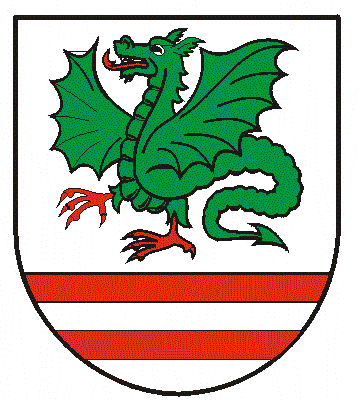 